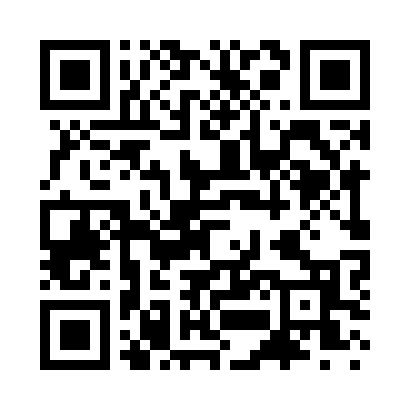 Prayer times for Alkires Mills, West Virginia, USAMon 1 Jul 2024 - Wed 31 Jul 2024High Latitude Method: Angle Based RulePrayer Calculation Method: Islamic Society of North AmericaAsar Calculation Method: ShafiPrayer times provided by https://www.salahtimes.comDateDayFajrSunriseDhuhrAsrMaghribIsha1Mon4:266:001:265:228:5110:252Tue4:276:011:265:228:5110:253Wed4:276:011:265:228:5110:254Thu4:286:021:265:228:5110:245Fri4:296:021:275:238:5110:246Sat4:306:031:275:238:5010:237Sun4:316:041:275:238:5010:238Mon4:316:041:275:238:5010:229Tue4:326:051:275:238:4910:2210Wed4:336:061:275:238:4910:2111Thu4:346:061:275:238:4810:2012Fri4:356:071:285:238:4810:2013Sat4:366:081:285:238:4710:1914Sun4:376:081:285:238:4710:1815Mon4:386:091:285:238:4610:1716Tue4:396:101:285:238:4610:1617Wed4:406:111:285:238:4510:1518Thu4:416:111:285:238:4510:1419Fri4:426:121:285:238:4410:1320Sat4:446:131:285:238:4310:1221Sun4:456:141:285:228:4210:1122Mon4:466:151:285:228:4210:1023Tue4:476:151:285:228:4110:0924Wed4:486:161:285:228:4010:0825Thu4:496:171:285:228:3910:0726Fri4:516:181:285:228:3810:0627Sat4:526:191:285:218:3710:0428Sun4:536:201:285:218:3710:0329Mon4:546:211:285:218:3610:0230Tue4:556:211:285:218:3510:0031Wed4:576:221:285:208:349:59